St Ninian’s High School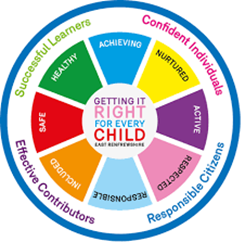 PSHE NewsletterWeek Beginning 11th September 2017 Focus:Vocation Awareness Week: Sunday 10th – 17th SeptemberRoad SafetyPersonal and online Safety – (Once you have viewed the slides, search “Horizon  Cyber Attack the day the NHS stopped” on Clickview)Local Improvement Plan 2017 - 2020Faith Forum – Please see Mr BradshawDaily PrayersS1European Sports Day – Please Promote with S1 classesInternet SafetyBody ImageHealthy EatingPupil Council Nominations to be completed ASAP.  Please forward names to year head. S2Child ProtectionInternet SafetyStudy Skill’s for year aheadPupil Council Nominations to be completed ASAP.  Please forward names to year head.S3Study Skills Exercise, Health and FitnessBalanced DietPupil Council Nominations to be completed ASAP.  Please forward names to year head. S4Apprenticeship posts available – Please show pupils British Red Cross Log in to ‘Work IT’ and check to see if placements have been accepted. My World of Work – log in and set up accountPick a career pupils would be interested in.NHS Work Experience Info – Essential for pupils going on Work experience with the NHS.Study SkillsPupil Council Nominations to be completed ASAP.  Please forward names to year head. Work Experience forms must be returned ASAP!!!S5Importance of Sleep Study Skills – in booklets, highlight the different types of approach to studying.  Use ‘Notes’ page for this activity. How to prepare a Study PlanPupil Council Nominations to be completed ASAP.  Please forward names to year head. S6S6 Career Talks Thursday 14th September6a2, 6a3 & 6a7 talks will be in Lecture theatre.  Please register and leave school bag in class as talk is only expected to last ½ the period.  Robert Young will carry out this talk.6a8 and 6a9 talks will be in your respective classrooms. Katrina Sheppard will carry out these talks.Year Book Photos P5 14th September – 6a1 – Thursday 14th SeptemberComplete S6 PSHE BookletsMy World of Work – Pupils should log on and research the requirements for their desired University or College course. Link to school website and advice on completing Personal StatementLink 1 – Advice on completing Personal StatementLink 2 – How to structure Personal StatementFast Track applicants should hand first draft of personal statement to teacher for feedback.  Also, log on to UCAS using phones or computers to ensure all information is up to date.S6 ServiceT. Low